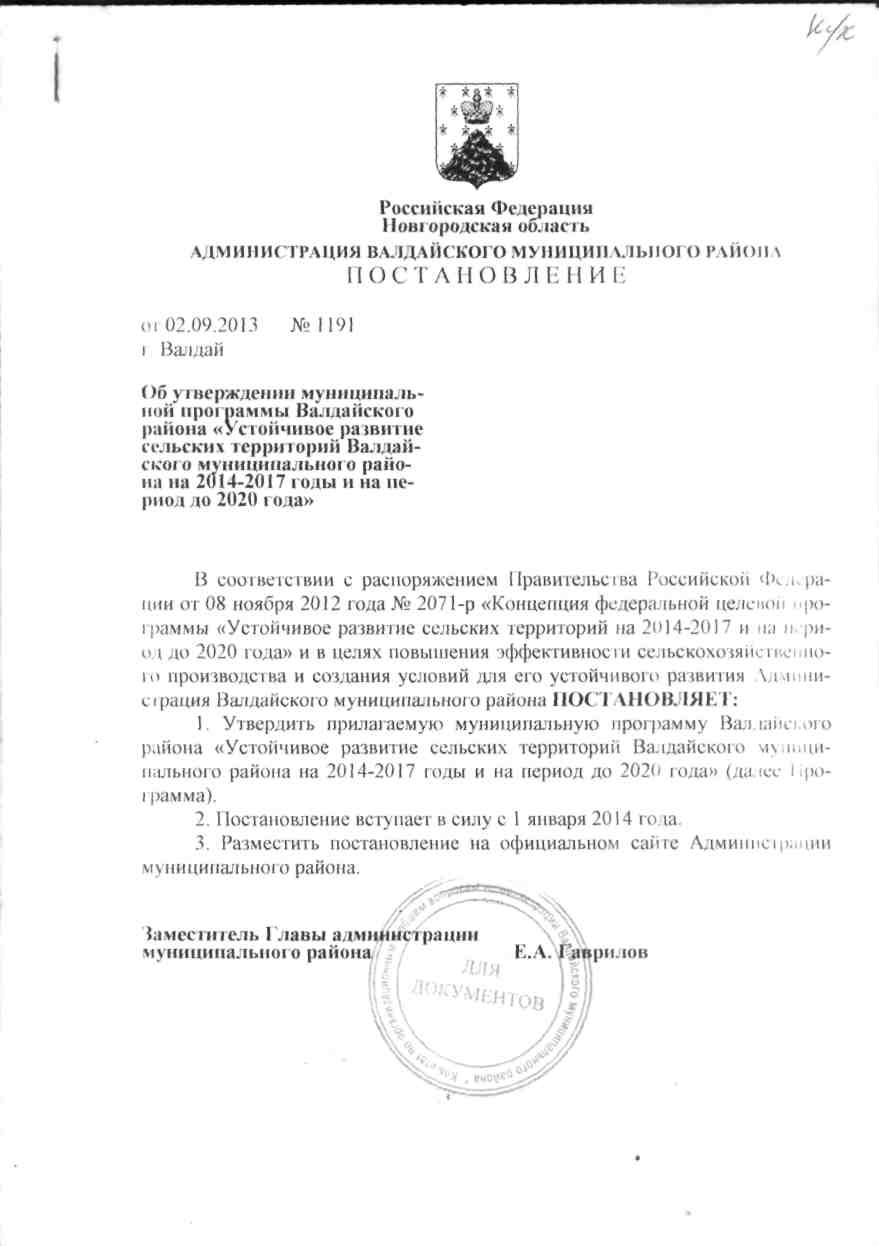 Муниципальная программа Валдайского района«Устойчивое развитие сельских территорий Валдайского муниципального района на 2014-2017 годы и на период до 2020 года»(в редакции постановлений № 1554 от 28.10.2013 «О внесений изменений в муниципальную программу Валдайского района «Устойчивое развитие сельских территорий Валдайского муниципального района на 2014 – 2017 годы и на период до 2020 года»; №1403 от 23.07.2014 «О внесении изменений в муниципальную программу Валдайского района «Устойчивое развитие сельских территорий Валдайского муниципального района на 2014 – 2017 годы и на период до 2020 года»;  №1405 от 23.07.2014 «О внесении изменений в муниципальную программу Валдайского района «Устойчивое развитие сельских территорий Валдайского муниципального района на 2014 – 2017 годы и на период до 2020 года»; от 23.10.2015 № 1580 «О внесении изменений в муниципальную программу Валдайского муниципального района «Устойчивое развитие сельских территорий Валдайского муниципального района на 2014-2017 годы и на период до 2020».)Паспорт муниципальной программы Валдайского района «Устойчивое развитие сельских территорий Валдайского муниципального района на 2014-2017 годы и на период до 2020 года»1. Ответственный исполнитель муниципальной программы: Отдел по сельскому хозяйству и продовольствия Администрации Валдайского муниципального района (далее отдел); 2. Соисполнители муниципальной программы: отдел архитектуры и градостроительства   Администрации муниципального района; отдел жилищно–коммунального, транспортного и дорожного хозяйства строительства и энергообеспечения Администрации муниципального района; органы местного самоуправления сельских поселений (по согласованию); организации агропромышленного комплекса (по согласованию); 3. Подпрограммы муниципальной программы (при наличии): нет;4. Цели, задачи и целевые показатели муниципальной программы:5. Сроки реализации муниципальной программы: 2014-2020 годы6. Объемы и источники финансирования муниципальной программы в целом и по годам реализации (тыс. руб.):7. Ожидаемые конечные результаты реализации муниципальной программы: улучшить жилищные условия 7 сельским семьям, в том числе 4 молодым семьям и молодым специалистам;привлечь и закрепить в сельской местности молодых специалистов, обеспечив их жильем;повысить  уровень социально-инженерного обустройства сельских территорий, с учетом комплексного обустройства сельских территорий;ввести в эксплуатацию около  распределительных газовых сетейповысить общественную значимость развития сельских территорий, привлекательности для проживания в сельской местности и работы в агропромышленном секторе экономики.______________________________Описание ПрограммыТехнико-экономическое обоснование ПрограммыБлагоприятное географическое местоположение муниципального района относительно самых крупных в России рынков сбыта продовольственной продукции – Москвы и Санкт-Петербурга, а также наличие свободных (неиспользуемых) земель сельскохозяйственного назначения делают Валдайский район привлекательным для инвестирования в сельское хозяйство.Успешное решение задач по наращиванию экономического потенциала аграрного сектора района требует осуществления мер по комплексному развитию сельских территорий, повышению уровня и качества жизни сельского населения, преодоления дефицита специалистов и квалифицированных рабочих в сельском хозяйстве и других отраслях экономики села.На 01.01.2013 года в районе насчитывается 5 действующих сельскохозяйственных предприятий различных форм собственности а так же 39 крестьянских (фермерских) хозяйств. За период реализации районной целевой программы «Развитие агропромышленного комплекса Валдайского муниципального района на 2009 - 2012 годы» предотвращен спад производства в базовых подотраслях агропромышленного комплекса а по таким  направлениям как производства мяса и производство яйца достигнут рост.В период реализации Программы планируется осуществить инвестиционный проект по разведению овец с поголовьем до 1000 голов в Семеновщинском сельском поселении. Кроме того действующими сельхозтоваропроизводителями в том числе крестьянским (фермерскими) хозяйствами планируется инвестирование денежных средств в основной капитал (приобретение техники, продуктивного скота и т.д.) реконструкцию животноводческих помещений.Вместе с тем сокращение и измельчение сельской поселенческой структуры приводит к обезлюдению и запустению сельских территорий, остается низким уровень комфортности проживания в сельской местности, низкая платежеспособность сельского населения не позволяет использовать систему ипотечного кредитования.Преобладание в структуре сельского населения пожилых людей, естественная убыль населения, распространение проявлений асоциального поведения ставят под угрозу формирование трудового потенциала, в полной мере соответствующего новым требованиям рыночных экономических преобразований отечественного агропромышленного комплекса, что в конечном итоге негативно сказывается на перспективе оздоровления сельской экономики.На 01.01.2013г. численность населения района составляет 24,9 тыс. человек, в том числе 9,8 тыс.человек сельское население.Жилищный фонд в сельской местности составляет более 387,8 тыс.кв.метров, из них 90,5 процентов – это частный жилищный фонд. Основная часть сельского жилищного фонда не имеет коммунальных удобств.Уровень газификации домов (квартир) в сельской местности на начало 2013 года составляет 13,9 процентов.Для обеспечения социально-экономического развития сельских территорий  и создания условий эффективного функционирования агропромышленного производства Правительством Российской Федерации принимаются меры по усилению государственной поддержки социального и инженерного обустройства населенных пунктов, расположенных в сельской местности.Реализация федеральной целевой программы «Социальное развитие села до 2013 года», областной целевой программы «Развитие агропромышленного комплекса Новгородской области на 2008-2012 годы», а так же «Развитие агропромышленного комплекса Валдайского муниципального района на 2009 – 2012 годы» создали предпосылки для укрепления производственного и инфраструктурного потенциала села, улучшения жилищных условий и социальной сферы в сельской местности.За период 2006-2012 годы было обеспечено жильем 8 семей сельских жителей, из них 2 молодых семьи.В силу допущенного ранее значительного отставания социально-экономического развития сельских территорий, реализация указанных мер была направлена на достижение поставленных в них целей, но сегодня имеется необходимость в постановке более обширных, комплексных целей, адресного подхода к решению задач для полного и эффективного использования потенциала сельских территорий, улучшения уровня и качества жизни на селе.Без серьезного увеличения инвестиций в жилищное строительство, объекты социальной и инженерной инфраструктуры сельских населенных пунктов не удастся повысить качество социальной сферы сельских территорий и обеспечить эффективное функционирование сельскохозяйственного производства.Программа охватывает реализацию задач развития сельских территорий, что позволит сократить различия в уровне и качестве жизни сельского и городского населения, повысить привлекательность сельской местности для жизни, труда и инвестиций.Достижение целей Программой будет осуществляться с учетом следующих подходов:- комплексное планирование развития сельских территорий и размещение объектов социальной и инженерной инфраструктуры в соответствии с документами территориального планирования (схемами территориального планирования муниципального района и генеральными планами сельских поселений);- преимущественное обустройство объектами социальной и инженерной инфраструктуры сельских территорий, где осуществляется развитие агропромышленного комплекса;- наличие инвесторов, с помощью которых можно реализовать мероприятия Программы.Основными задачами и мероприятиями Программы являются:обеспечение доступным, благоустроенным  жильем сельского населения,  в том числе молодых семей и молодых специалистов.Повышение доступности улучшения жилищных условий  граждан, молодых семей и молодых специалистов с невысокими личными доходами, постоянно проживающих в сельской местности и работающих в отраслях агропромышленного комплекса предусматривается осуществлять путем содействия в предоставлении социальных выплат за счет средств федерального и областного бюджетов на строительство и приобретение жилья в сельской местности;Данные мероприятия будут способствовать привлечению молодых специалистов в сельскую местность и закреплению их в аграрном секторе экономики, преодолению дефицита специалистов и квалифицированных работников в сельском хозяйстве и других отраслях экономики села;повышение уровня социально-инженерного обустройства сельских территорий.Планируется строительство распределительных газовых сетей с оказанием государственной поддержки на развитие социально-инженерного обустройства сельских территорий. Данные мероприятия будут способствовать повышению уровня газификации сельской местности, сокращению отставания социально-экономического уровня жизни, комфортности труда и быта в сельской местности,  созданию современной среды обитания для сельского населения, а также улучшению санитарно-эпидемиологической обстановки в сельской местности;Выполнению поставленных задач в Программе могут помешать системные риски, являющиеся следствием воздействия негативных факторов и имеющихся в обществе социальных и экономических проблем. К основным рискам относятся следующие:макроэкономические риски, в том числе рост цен на энергоресурсы и другие материально-технические средства,  что ограничивает возможности значительной части населения, предприятий и организаций осуществлять планируемые проекты; законодательные риски, выражающиеся в возможности изменений законодательной базы по регулированию деятельности АПК;демографические риски, в том числе миграционные, связанные с безработицей;социальные риски, включающие в себя риски, связанные с оплатой труда в организациях АПК и социальной сферы; финансовые риски (недостаток внебюджетных источников, изменение ситуации на международном и внутреннем рынках, снижение финансовой устойчивости предприятий и организаций, инвестирующих средства в мероприятия Программы, изменение процентных ставок по кредитам, изменение государственной политики в сфере поддержки граждан – материнский (семейный) капитал).Управление рисками реализации Программы будет осуществляться на основе:использования мер, предусмотренных Федеральным законом 
от 25 июля 2011 года №260-ФЗ «О государственной поддержке в сфере сельскохозяйственного страхования и о внесении изменений в Федеральный закон «О развитии сельского хозяйства»;проведения мониторинга реализации мероприятий Программы, выработки прогнозов, решений и рекомендаций по реализации мероприятий;подготовки и представления в Департамент сельского хозяйства и продовольствия Новгородской области отчетов о ходе и результатах реализации Программы, которые могут содержать предложения по корректировке Программы.2. Механизм реализации ПрограммыПрограмма реализуется в соответствии с прилагаемыми мероприятиями (приложение к Программе).3. Механизм управления реализацией ПрограммыОценку соотношения эффективности реализации Программы с приоритетами, целями и показателями прогноза социально-экономического развития муниципального района и контроль за реализацией Программы осуществляет заместитель Главы администрации муниципального района, обеспечивающий проведение на территории муниципального района мероприятий, направленных на развитие сельскохозяйственной отрасли экономики.Отдел осуществляет:координацию выполнения мероприятий Программы;обеспечение эффективности реализации Программы, целевого использования средств;организацию внедрения информационных технологий в целях управления реализацией Программы;непосредственный контроль за ходом реализации мероприятий Программы;подготовку при необходимости предложений по уточнению мероприятий Программы, объемов финансирования, механизма реализации Программы, исполнителей Программы, целевых показателей для оценки эффективности реализации Программы;составление отчетов о ходе реализации Программы.Мероприятия ПрограммыN п/п Цели, задачи муниципальной программ-мы, наименование и еди-ница измерения целевого показателя         Значения целевого показателя по годамЗначения целевого показателя по годамЗначения целевого показателя по годамЗначения целевого показателя по годамЗначения целевого показателя по годамЗначения целевого показателя по годамЗначения целевого показателя по годамN п/п Цели, задачи муниципальной программ-мы, наименование и еди-ница измерения целевого показателя         20142015201620172018201920201234567891.    Цель 1 повышение уровня и качества жизни населения, проживающего в сельской местности, на основе улучшения социальной инфраструктуры и  инженерного обустройства сельских населенных пунктов;Цель 1 повышение уровня и качества жизни населения, проживающего в сельской местности, на основе улучшения социальной инфраструктуры и  инженерного обустройства сельских населенных пунктов;Цель 1 повышение уровня и качества жизни населения, проживающего в сельской местности, на основе улучшения социальной инфраструктуры и  инженерного обустройства сельских населенных пунктов;Цель 1 повышение уровня и качества жизни населения, проживающего в сельской местности, на основе улучшения социальной инфраструктуры и  инженерного обустройства сельских населенных пунктов;Цель 1 повышение уровня и качества жизни населения, проживающего в сельской местности, на основе улучшения социальной инфраструктуры и  инженерного обустройства сельских населенных пунктов;Цель 1 повышение уровня и качества жизни населения, проживающего в сельской местности, на основе улучшения социальной инфраструктуры и  инженерного обустройства сельских населенных пунктов;Цель 1 повышение уровня и качества жизни населения, проживающего в сельской местности, на основе улучшения социальной инфраструктуры и  инженерного обустройства сельских населенных пунктов;Цель 1 повышение уровня и качества жизни населения, проживающего в сельской местности, на основе улучшения социальной инфраструктуры и  инженерного обустройства сельских населенных пунктов;1.1.  Задача 1 обеспечение доступным, благоустроенным  жильем сельского населения;Задача 1 обеспечение доступным, благоустроенным  жильем сельского населения;Задача 1 обеспечение доступным, благоустроенным  жильем сельского населения;Задача 1 обеспечение доступным, благоустроенным  жильем сельского населения;Задача 1 обеспечение доступным, благоустроенным  жильем сельского населения;Задача 1 обеспечение доступным, благоустроенным  жильем сельского населения;Задача 1 обеспечение доступным, благоустроенным  жильем сельского населения;Задача 1 обеспечение доступным, благоустроенным  жильем сельского населения;1.1.1.Показатель 1 Ввод (приобретение) жилья для граждан проживающих в сельской местности, всего, тыс.кв.м0,850,870,90,930,950,960,971.1.2.в том числе:обеспечение жильем  молодых семей и молодых специалистов, тыс. кв. м0,050,050,050,050,070,10,1развитие жилищного строительства в сельской местности, тыс.кв.м0,690,70,720,750,760,760,771.1.3.Сокращение общего числа семей, нуждающихся в улучшении жилищных условий, в сельской местности (нарастающим итогом), %101010111112121.1.4.Сокращение числа молодых семей и молодых специалистов, нуждающихся в улучшении жилищных условий, в сельской местности (нарастающим итогом), %101010111112122.    Цель 2 повышение инвестиционной привлекательности, путем создания благоприятных инфраструктурных условий в сельской местности Цель 2 повышение инвестиционной привлекательности, путем создания благоприятных инфраструктурных условий в сельской местности Цель 2 повышение инвестиционной привлекательности, путем создания благоприятных инфраструктурных условий в сельской местности Цель 2 повышение инвестиционной привлекательности, путем создания благоприятных инфраструктурных условий в сельской местности Цель 2 повышение инвестиционной привлекательности, путем создания благоприятных инфраструктурных условий в сельской местности Цель 2 повышение инвестиционной привлекательности, путем создания благоприятных инфраструктурных условий в сельской местности Цель 2 повышение инвестиционной привлекательности, путем создания благоприятных инфраструктурных условий в сельской местности Цель 2 повышение инвестиционной привлекательности, путем создания благоприятных инфраструктурных условий в сельской местности 2.1.  Задача 1 повышение уровня социально-инженерного обустройства сельских территорий;Задача 1 повышение уровня социально-инженерного обустройства сельских территорий;Задача 1 повышение уровня социально-инженерного обустройства сельских территорий;Задача 1 повышение уровня социально-инженерного обустройства сельских территорий;Задача 1 повышение уровня социально-инженерного обустройства сельских территорий;Задача 1 повышение уровня социально-инженерного обустройства сельских территорий;Задача 1 повышение уровня социально-инженерного обустройства сельских территорий;Задача 1 повышение уровня социально-инженерного обустройства сельских территорий;2.1.1.Показатель 1 Уровень газификации домов (квартир) сетевым газом в сельской местности %.15,716,016,216,416,616,8172.1.2.Уровень  обеспеченности сельского населения питьевой водой, %424242424242423.Цель: Создание высокотехнологичных мест в сельской местностиЦель: Создание высокотехнологичных мест в сельской местностиЦель: Создание высокотехнологичных мест в сельской местностиЦель: Создание высокотехнологичных мест в сельской местностиЦель: Создание высокотехнологичных мест в сельской местностиЦель: Создание высокотехнологичных мест в сельской местностиЦель: Создание высокотехнологичных мест в сельской местностиЦель: Создание высокотехнологичных мест в сельской местности3.1.Задача: Концентрация ресурсов, направляемых на комплексное обустройство объектами социальной и инженерной инфраструктуры населенных пунктов, расположенных в сельской местности, в которых осуществляются инвестиционные проекты в сфере агропромышленного комплексаЗадача: Концентрация ресурсов, направляемых на комплексное обустройство объектами социальной и инженерной инфраструктуры населенных пунктов, расположенных в сельской местности, в которых осуществляются инвестиционные проекты в сфере агропромышленного комплексаЗадача: Концентрация ресурсов, направляемых на комплексное обустройство объектами социальной и инженерной инфраструктуры населенных пунктов, расположенных в сельской местности, в которых осуществляются инвестиционные проекты в сфере агропромышленного комплексаЗадача: Концентрация ресурсов, направляемых на комплексное обустройство объектами социальной и инженерной инфраструктуры населенных пунктов, расположенных в сельской местности, в которых осуществляются инвестиционные проекты в сфере агропромышленного комплексаЗадача: Концентрация ресурсов, направляемых на комплексное обустройство объектами социальной и инженерной инфраструктуры населенных пунктов, расположенных в сельской местности, в которых осуществляются инвестиционные проекты в сфере агропромышленного комплексаЗадача: Концентрация ресурсов, направляемых на комплексное обустройство объектами социальной и инженерной инфраструктуры населенных пунктов, расположенных в сельской местности, в которых осуществляются инвестиционные проекты в сфере агропромышленного комплексаЗадача: Концентрация ресурсов, направляемых на комплексное обустройство объектами социальной и инженерной инфраструктуры населенных пунктов, расположенных в сельской местности, в которых осуществляются инвестиционные проекты в сфере агропромышленного комплексаЗадача: Концентрация ресурсов, направляемых на комплексное обустройство объектами социальной и инженерной инфраструктуры населенных пунктов, расположенных в сельской местности, в которых осуществляются инвестиционные проекты в сфере агропромышленного комплекса3.1.1.количество созданных рабочих мест на селе, ед.788991010   Год                       Источник финансирования                                        Источник финансирования                                        Источник финансирования                                        Источник финансирования                                        Источник финансирования                       Год    районный 
   бюджет   областной 
    бюджет       Бюджеты  поселений  внебюджетные
  средства   всего  1234562014-1793-96027532015-1047-44914962016-1047-44914962017-1047-44914962018-1047-44914962019-1047-44914962020-1047-4491496ВСЕГО-8075-365411729Приложениек муниципальной программе "Устойчивое развитие сельских территорий Валдайского муниципального района на 2014-2017 годы и на период до 2020 годы"№ п/пНаименование мероприятияИсполнительСрок реализацииЦелевой показатель (номер целевого показателя из паспорта муниципальной программы)Источник финансиро-ванияОбъем финансирования по годам (тыс. рублей)Объем финансирования по годам (тыс. рублей)Объем финансирования по годам (тыс. рублей)Объем финансирования по годам (тыс. рублей)Объем финансирования по годам (тыс. рублей)Объем финансирования по годам (тыс. рублей)Объем финансирования по годам (тыс. рублей)№ п/пНаименование мероприятияИсполнительСрок реализацииЦелевой показатель (номер целевого показателя из паспорта муниципальной программы)Источник финансиро-вания2014201520162017201820192020123456789101112131.Содействие вводу (приобретению) жилья для граждан проживающим в сельской местности, в том числе  молодых семей и молодых специалистов (средства перечисляются на личные счета участников мероприятий – получателей социальных выплатотдел2014-2020 годы1.1.1.областной бюджет17931047104710471047104710472.Создание условий для привлечения гражданами, проживающими в сельской местности, в том числе молодыми семьями и молодыми специалистами, собственных и заемных средств для строительства (приобретения) жилья в сельской местностиотдел2014-2020 годы1.1.1.внебюджетные источники9604494494494494494493.Содействие в разработке проектно-сметной документации и строительстве распределительных сетей газификации в сельской местностиадминистрация муниципального района2014-2020 годы2.1.1.--------4.Исключен от постановлением Администрации Валдайского муниципального района 23.10.2015 № 1580Исключен от постановлением Администрации Валдайского муниципального района 23.10.2015 № 1580Исключен от постановлением Администрации Валдайского муниципального района 23.10.2015 № 1580Исключен от постановлением Администрации Валдайского муниципального района 23.10.2015 № 1580Исключен от постановлением Администрации Валдайского муниципального района 23.10.2015 № 1580Исключен от постановлением Администрации Валдайского муниципального района 23.10.2015 № 1580Исключен от постановлением Администрации Валдайского муниципального района 23.10.2015 № 1580Исключен от постановлением Администрации Валдайского муниципального района 23.10.2015 № 1580Исключен от постановлением Администрации Валдайского муниципального района 23.10.2015 № 1580Исключен от постановлением Администрации Валдайского муниципального района 23.10.2015 № 1580Исключен от постановлением Администрации Валдайского муниципального района 23.10.2015 № 1580Исключен от постановлением Администрации Валдайского муниципального района 23.10.2015 № 15805.Исключен от постановлением Администрации Валдайского муниципального района 23.10.2015 № 1580Исключен от постановлением Администрации Валдайского муниципального района 23.10.2015 № 1580Исключен от постановлением Администрации Валдайского муниципального района 23.10.2015 № 1580Исключен от постановлением Администрации Валдайского муниципального района 23.10.2015 № 1580Исключен от постановлением Администрации Валдайского муниципального района 23.10.2015 № 1580Исключен от постановлением Администрации Валдайского муниципального района 23.10.2015 № 1580Исключен от постановлением Администрации Валдайского муниципального района 23.10.2015 № 1580Исключен от постановлением Администрации Валдайского муниципального района 23.10.2015 № 1580Исключен от постановлением Администрации Валдайского муниципального района 23.10.2015 № 1580Исключен от постановлением Администрации Валдайского муниципального района 23.10.2015 № 1580Исключен от постановлением Администрации Валдайского муниципального района 23.10.2015 № 1580Исключен от постановлением Администрации Валдайского муниципального района 23.10.2015 № 15806.Участие в семинарах и совещаниях по вопросам устойчивого развития  сельских территорийСпециалисты администраций муниципального района и сельских поселений (по согласованию)2014-2020 годы---------7.Создание условий для привлечения инвестиций в агропромышленный комплекс муниципального района с целью расширения сельскохозяйственного производства и увеличения рабочих местадминистраций муниципального района и сельских поселений (по согласованию)2014-2020 годы3.1.1.--------